ПРЕСС-РЕЛИЗот 23.05.2018г.Тел.:  62-06-72, 66-15-17                                                                                                              www.genstaff.gov.kg							www.mil.kgФакс: 62-06-72							                                   press@genstaff.gov.kgО заседании СМО ОДКБ	23 мая 2018 года начальник Генерального штаба Вооруженных Сил Кыргызской Республики генерал-майор Райимберди Дуйшенбиев принял участие в очередном заседании Совета министров обороны государств-членов ОДКБ в г. Астана Республики Казахстан.	В ходе заседания главы оборонных ведомств обменялись мнениями по актуальным вопросам международной и региональной безопасности, обсудили состояние военно-политической обстановки в регионе, наметили дальнейшие перспективы военного сотрудничества  в формате данной организации.	Ключевым моментом заседания стало утверждение мероприятий совместной подготовки органов управления и формирований  сил и средств системы коллективной безопасности на 5-летний период.	По итогам мероприятия  участниками был рассмотрен и подписан ряд документов, касающихся деятельности организации, таких как развитие скоординированной информационной политики, системы совместной подготовки военных кадров, внешняя политика, бюджет, безопасность и оборона  Организации договора о коллективной безопасности  и др.  	В рамках визита также состоялось посещение 5-й Международной выставки вооружения и техники «KADEX-2018».	Напомним, что в 2019 году председательство в ОДКБ перейдет к Кыргызской Республике. Управление информационного обеспечения ГШ ВС КРКЫРГЫЗ РЕСПУБЛИКАСЫНЫН КУРАЛДУУ КҮЧТӨРҮНҮН ГЕНЕРАЛДЫК ШТАБЫ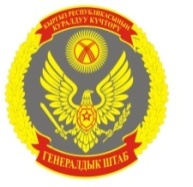 ГЕНЕРАЛЬНЫЙ ШТАБ ВООРУЖЕННЫХ СИЛКЫРГЫЗСКОЙ РЕСПУБЛИКИ